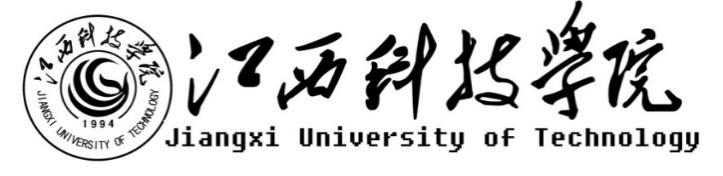 江西科技学院关于电材料设备采购项目公开询价邀请函项目编号：JK20211205002项目名称：电材料采购项目一、询价邀请函按照公开、公平、公正的原则，经学校研究决定，将江西科技学院电材料设备项目公开询价信息公布，欢迎国内合格的供应商参与,校内教职工均可推荐符合条件的供应商来参与，以利于做好信息透明、机会均等、程序规范、标准统一的要求。一、项目说明项目编号：JK20211205002项目名称：江西科技学院电材料采购项目数量及主要技术要求:详见附件。参与人资格标准：（1）参与人应具有独立法人资格，具有独立承担民事责任能力的生产厂商或授权代理商。（2）参与人应具有提供电材料和服务的资格及能力。在南昌市范围有固定服务机构。（3）参与人应遵守中国的有关法律、法规和规章的规定。（4）参与人具有相关电材料项目和良好的售后服务应用成功案例,近三年未发生重大安全或质量事故。（5）参与人须有良好的商业信誉和健全的财务制度。（6）参与人有依法缴纳税金的良好记录。报价响应文件递交方式：密封报价。报价响应文件递交截止时间：2021年1月19日下午16:00前。报价响应文件递交地点：地点：后勤中心306联系人：吴震林  联系电话：88139699项目踏勘答疑人：李冬权 电话：13870625661本项目监督投诉部门：中教集团内控部；投诉电话： 0791-88102608；投诉邮箱：Neikongbu@educationgroup.cn本项目最终成交结果会在中教集团后勤贤知平台“中标信息公示”板块公示，网址：www.ceghqxz.com二、参与人须知1.所有货物均以人民币报价；2.报价响应文件2份，报价响应文件必须用A4幅面纸张打印，须由参与人填写并加盖公章（正本1份副本1份）；3.报价响应文件用不退色墨水书写或打印，因字迹潦草或表达不清所引起的后果由参与人自负；4. 报价响应文件及所有相关资料需同时进行密封处理，并在密封处加盖公章，未做密封处理及未加盖公章的视为无效报价；5.一个参与人只能提交一个报价响应文件。但如果参与人之间存在下列互为关联关系情形之一的，不得同时参加本项目报价：(1) 法定代表人为同一人的两个及两个以上法人；(2) 母公司、直接或间接持股50％及以上的被投资公司;(3) 均为同一家母公司直接或间接持股50％及以上的被投资公司。三、售后服务要求（根据项目情况可自行修改）1.免费保修期；2.应急维修时间安排；3.维修地点、地址、联系电话及联系人员；4.主要零配件及易耗品价格；四、确定成交参与人标准及原则：所投设备符合采购需求、质量和服务要求,经过磋商所报价格为合理价格的参与人为成交参与人，最低报价不作为成交的保证。二、公开询价项目介绍本项目为报价都为单价， 已标注品牌仅供参考（质量不低于参考品牌）。参与人报价时物品设备需提供品牌，产品参数、图片信息及质保期，将视为无效报价，最终数量以实际验收为准。江西科技学院关于电材料采购项目报价响应文件参与人名称（公司全称）：XXXX参与人授权代表：XXXX此封面应作为报价响应文件封面1、询价响应函致：江西科技学院    根据贵方为 项目的公开询价邀请（编号）: ，本签字代表（全名、职务）正式授权并代表我方（参与人公司名称、地址）提交下述文件正本X份和副本X份。(1) 分项报价表(2) 参与人资格证明文件(3) 质保期和售后服务承诺书（采购物品为一般货物时需要）据此函，签字代表宣布同意如下：    1.所附详细报价表中规定的应提供和交付的货物及服务报价总价（国内现场交货价）为       人民币，即（中文表述）         。2.参与人已详细审查全部公开询价文件，包括修改文件（如有的话）和有关附件，将自行承担因对全部询价响应文件理解不正确或误解而产生的相应后果。    3.参与人保证遵守公开询价文件的全部规定，参与人所提交的材料中所含的信息均为真实、准确、完整，且不具有任何误导性。    4.参与人将按公开询价文件的规定履行合同责任和义务。5.参与人同意提供按照采购单位可能要求的与其公开询价有关的一切数据或资料，完全理解贵方不一定要接受最低的报价或收到的任何询价响应文件。6.与本此公开询价有关的一切正式往来通讯请寄：      地址：            邮编：      电话：            传真：      参与人授权代表签字：      参与人（公司全称并加盖公章）：      日  期：    年   月   日2、工程量清单参与人：（公司全称并加盖公章）项目编号：货币单位：注：1.如果按单价计算的结果与总价不一致,以单价为准修正总价。2.如果不提供详细参数和报价将视为没有实质性响应公开询价文件。参与人授权代表（签字或盖章）：日 期：3、参与人的资格证明文件3-1关于资格的声明函
江西科技学院：关于贵方     年   月   日 （项目编号）公开询价邀请，本签字人愿意参加本次报价，提供公开询价文件中规定的货物，并证明提交的下列文件和说明是准确的和真实的。1．本签字人确认资格文件中的说明以及公开询价文件中所有提交的文件和材料是真实的、准确的。2．我方的资格声明正本X份，副本X份，随报价响应文件一同递交。参与人（公司全称并加盖公章）：地     址：邮     编：电 话或传 真：参与人授权代表：3-2企业法人营业执照（复印件并加盖公章）江西科技学院：现附上由（签发机关名称）签发的我方法人营业执照复印件，该执照业经年检，真实有效。                         参 与 人（全称并加盖公章）：参与人授权代表：                         日      期：4.质保期和售后服务承诺书参与人根据公开询价文件中对售后服务的要求，结合自身实际情况进行承诺（含产品质量保障体系等）、交货周期承诺等。承诺如下：参 与 人（公司全称并加盖公章）：参与人授权代表：日     期：序号物品名称规格型号单位数量单价（元）品牌仅供参考备注1304不锈钢户外配电箱300*400*200mm个12LED 道路灯100W个13LED 道路灯150W个14LED 道路灯50W个15LED24v低压灯带5050led高亮芯片卷16LED灯带米根17LED灯带暖黄与蓝色米18LED灯管支架T8 0.6米支19LED灯控制器1234路控制器个110LED灯泡7w个1佛山照明11LED灯泡9w个1佛山照明12LED灯贴18W个1佛山照明13LED光贴 12W支1佛山照明14LED光管T8 18W支1佛山照明15LED光管T8 8W支1佛山照明16LED光管支架T8 120cm支1佛山照明17LED光管支架T8 60cm支1佛山照明18LED球泡12W 白光个1佛山照明19LED球泡12W 暖光个1佛山照明20LED球泡24W白光个1佛山照明样品21LED球泡7W E27个1佛山照明22LED马路灯60W 4000K套1佛山照明23LED马路灯80W 4000K套1佛山照明24LED明装筒灯6寸 20W套125LED平板灯30*60CM个126LED平板灯300*300/6500K个1佛山照明样品27LED平板灯1200*600/6500K个1佛山照明28LED平板灯600*600/6500K个1佛山照明29LED球泡9W个1佛山照明30LED射灯12W 6000K个1佛山照明31LED天花灯7W，套1佛山照明32LED天花射灯5W 4000K个1佛山照明33LED筒灯10W个1佛山照明34LED筒灯3寸/6500K个1佛山照明35LED筒灯4寸/400K个1佛山照明36LED筒灯5寸 10W个1佛山照明37LED筒灯8寸/24w/4000K个1佛山照明38LED线条灯槽8mm*9mm 截面米139按钮自复位开关LA128D/LA38个140测电笔DCY-68支141层叠电池9V个142冲击钻咀14厘 圆头支143冲击钻咀16厘*350支144冲击钻咀25厘 圆头支145冲击钻咀6*160个146冲击钻咀12厘 圆头支147冲击钻咀圆头6*110支148冲击钻凿子扁头支149冲击钻凿子尖头支150冲击钻凿子圆头支151除锈剂B-1165个152大板二位开关个153大板三位开关个154大板四位开关个155带开关二三插座个156带引线脚保险丝管6*30mm 12A 250包157单底盒86*86*34H个1联塑58单股铜导线1.5mm2卷159单股铜导线1mm2卷160单三插头10A个161单三插座16A个162灯管支架T8 40W 120cm支1佛山照明63灯管支架T5，12W套1佛山照明64灯泡E27白光  8W个1佛山照明65地灯大号套166电池12V23A节167电池9V个168电镐扁凿18*250支169电工工具包帆布加大个170电工剪刀7寸把171电工胶布3M卷172电烙铁恒温把173电脑插座单联 八芯个174电热水器电源线10A 1.5米条175电源指示灯AD16-16C个176电子镇流器T5 14W 一拖一个177电钻充电只178吊扇电容2.75UF个179吊扇扇叶56寸套180顶扇电源线条181定时器直插NE555P NE555N/ DIP-8个182多股双色线BVR 2.5平方卷183多股铜芯线2.5平方卷184二三插带开关个185二三插座JC3 10A个186二三插座B4个187二位大板开关B6个188二位开关个189发热管220V 3KW支190发热管220V/3000W支191方灯头个192方盘32/24CM个193防尘纯棉口罩十二层个194风扇调速器JC3个195钢卷尺30M把196钢卷尺5M把197格栅灯LED600*600套198钩子安全钩只199焊锡丝0.8mm卷1100豪华开关箱4位个1101合金麻花钻头∮3支1102合金麻花钻头∮4支1103合金麻花钻头∮5支1104合金麻花钻头∮6支1105合金钻头₲10个1106合金钻头₲6个1107合金钻头₲8个1108护套线3*1.5mm卷1109花线2*0.75卷1110活动扳手10寸把1111活动板手12寸个1112尖嘴钳6寸把1113尖嘴钳6寸把1114交流接触器380V,40A,CJZ10个1115交流接触器CJ10-10个1116交流接触器CJ20-10个1117交流接触器CJX2-4011/380V个1118交流接触器NC1-1801 220个1119介刀片18mm盒1120介纸刀片A-100片1121卷尺5米把1122卷尺7.5米把1123绝缘胶布黑色卷1124开关电箱7-9位个1125开孔器₲16个1126开孔器₲35个1127开口板手44418把1128开口板手44544把1129空白面板86*86个1130空气开关C68 1*16A个1正泰131空气开关C68 1*20A个1正泰132空气开关DZ20Y 3*80A个1正泰133空气开关DZ20Y-100/3300 100A个1正泰134空气开关DZ20Y-225/3300 225A个1正泰135空气开关DZ47-2*32A个1正泰136空气开关DZ47-2*63A个1正泰137空气开关ZJC68-2*32A只1正泰138空气开关1P20A只1正泰样品139空气开关1P25A只1正泰140空气开关1P32A只1正泰141空气开关3P*63A个1正泰142漏电保护插头10A个1公牛143漏电断路器2P*32A个1正泰144漏电断路器2P*63A个1正泰145漏电开关3P+N 40A个1正泰146漏电开关DZ47LE 4*16A个1正泰147漏电开关2P*40A个1正泰148漏电开关2P*63A个1正泰149漏电开关1P*25A个1正泰150漏电开关1P*32A个1正泰151漏电开关1P+N，20A个1正泰152漏电开关2P*20A个1正泰153漏电开关2P*25A个1正泰154漏电开关2P*32A个1正泰155漏电开关2P*40A个1正泰156漏电开关2P*63A个1正泰157漏电开关3P*63A个1正泰158漏电开关3P+N,16A个1正泰159漏电开关4P*20A个1正泰160漏电开关4P*32A个1正泰161漏电开关4P*40A个1正泰162漏电开关4P*63A个1正泰163麻花钻咀10厘支1164麻花钻咀3.2厘支1165麻花钻咀4厘支1166麻花钻咀5厘支1167麻花钻咀6厘支1168麻花钻咀8支1169麻花钻头10mm粒1170麻花钻头4mm个1171梅花扳手44544把1172梅花钻头₲4.5个1173明装单底盒86*86*34H个1174吊扇56寸台1175内六角扳手9件套（1.5-10）把1176批头十字根1177平头自攻螺丝4*16盒1178平头自攻螺丝4*35盒1179普通继电器8脚台1180钳形电流表DM6266个1181嵌入式灯板18W块1182嵌入式筒灯LED白光，10w，4000k个1183人造草坪胶水10KG桶1184人字铝梯5级把1185人字铝梯7级把1186人字铝梯9级 80kg*2.3m 6把1187熔断体RTO-200/200A,380V,个1188熔断体RL1-100/100A个1189熔断体RL1-15/15A个1190熔断体RL1-60/60A个1191三扁插座10A个1192三极插座16A个1193三角皮带B2100条1194三三插座,10A个1195三通接线盒20#个1196三位大板开关10A个1197三雄LED筒灯8寸/18w/4000K个1198三雄节能灯18W 螺旋 白光支1199十字螺丝刀62302把1200十字螺丝刀62312把1201十字螺丝刀62313把1202手锤1.5把1203双底盒172*86个1204双底盒86*172mm个1205双管带罩支架T8 1.2米支1206水泥钉2.8*25盒1207四扁插座4*16A个1208塑壳式断路器DZ20Y-100/3300个1209塑壳式断路器FZJM2Y-225/3300,160A个1210塑料软管2寸米1211五金活动扳手15寸把1212调速器10A个1213调速器B3个1214铁钳8寸把1215铜线耳25平方个1样品216铜线耳35平方个1217铜线耳50平方个1218铜线耳70平方个1219铜线耳直通70平方个1220铜芯双塑电线BVV 10平方卷1赣昌221铜芯双塑电线BVV-1.5平方卷1赣昌222铜芯双塑电线BVV-150平方米1赣昌223铜芯双塑电线BVV-2.5平方卷1赣昌224铜芯双塑电线BVV-4平方卷1赣昌225铜芯双塑电线BVV-6平方（卷）卷1赣昌226铜芯双塑双色电线BVV-1.5平方卷1赣昌227铜芯双塑双色电线BVV-1.5平方卷1赣昌228铜芯双塑双色电线BVV-2.5平方卷1赣昌229铜芯双塑双色电线BVV-4平方卷1赣昌230铜芯双塑双色电线BVV-6平方卷1赣昌231图强开水器指示灯18KW 380V个1232图强热水器圆浮球阀18KW套1233五金活动扳手10寸1把，把1234吸顶灯LED30*30只1235吸顶扇叶紧定螺丝6mm粒1236锡焊丝1mm，含松香盘1237线槽单底盒86*86*34H个1238线槽双底盒165*75*50个1239线管波纹管20mm米1240线管底盒47#个1241橡皮电缆3*1.5卷1242橡皮电缆4*2.5+1*1.5卷1243羊角锤92323把1244圆灯头螺口个1245正泰空气开关NM1-250S/3300,160A个1246智能控制器BF-3030个1247转换灯头40/27个1248线槽24*14  A条1联塑249线槽40*19  A条1联塑250线槽60*22  A条1联塑251线槽角弯24*14  个1联塑252线槽角弯40*19  个1联塑253线槽角弯60*22  个1联塑254线槽内角24*14  个1联塑255线槽内角40*19  个1联塑256线槽内角60*22  个1联塑257线槽外角24*14  个1联塑258线槽外角40*19  个1联塑259线槽外角60*22  个1联塑260线管20mm个1联塑261线管25mm个1联塑262线管32mm个1联塑263线管接头20mm个1联塑264线管码20mm个1联塑265线管码25mm个1联塑266线管码32mm个1联塑267线管三通20mm个1联塑268线管三通25mm个1联塑269线管三通32mm个1联塑270线管弯头20mm个1联塑271线管弯头25mm个1联塑272线管弯头32mm个1联塑273线管直通20mm个1联塑274线管直通25mm个1联塑275线管直通32mm个1联塑276铜线耳95平方个1277铜线耳120平方个1278铜线耳150平方个1279铜线耳185平方个1280铜线耳240平方个1注明：　本次询价最终定标价为一年之内所供货物价格，签订合同后一年之内不能变更注明：　本次询价最终定标价为一年之内所供货物价格，签订合同后一年之内不能变更注明：　本次询价最终定标价为一年之内所供货物价格，签订合同后一年之内不能变更注明：　本次询价最终定标价为一年之内所供货物价格，签订合同后一年之内不能变更注明：　本次询价最终定标价为一年之内所供货物价格，签订合同后一年之内不能变更注明：　本次询价最终定标价为一年之内所供货物价格，签订合同后一年之内不能变更注明：　本次询价最终定标价为一年之内所供货物价格，签订合同后一年之内不能变更注明：　本次询价最终定标价为一年之内所供货物价格，签订合同后一年之内不能变更